Государственный Флаг Республики КазахстанГосударственный Герб Республики КазахстанГосударственный Гимн Республики Казахстан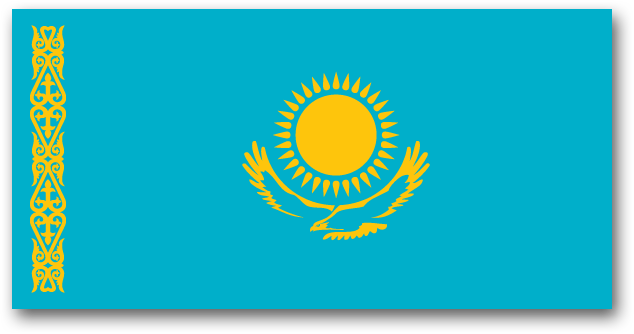 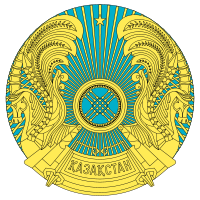 Слова - Жумекена Нажимеденова, Нурсултана Назарбаева  музыка - Шамши Калдаякова Алтын күн аспаны,
Алтын дән даласы,
Ерліктің дастаны,
Еліме қарашы!
Ежелден ер деген,
Даңқымыз шықты ғой.
Намысын бермеген, 
Қазағым мықты ғой!

Қайырмасы:
Менің елім, менің елім,
Гүлің болып егілемін,
Жырың болып төгілемін, елім!
Туған жерім менің – Қазақстаным!

Ұрпаққа жол ашқан,
Кең байтақ жерім бар.
Бірлігі жарасқан,
Тәуелсіз елім бар.
Қарсы алған уақытты,
Мәңгілік досындай.
Біздің ел бақытты,
Біздің ел осындай!

Қайырмасы:
Менің елім, менің елім,
Гүлің болып егілемін,
Жырың болып төгілемін, елім!
Туған жерім менің – Қазақстаным!